Hotels in Aix within walking ditance of the University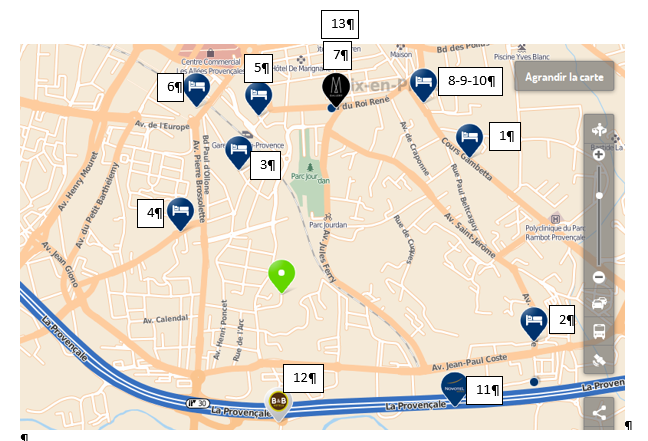 Hôtel Le Mozart : 30 min. from 62 €Escale Océania : 25 min. from 62 €Appart'Hotel Odalys Les Floridianes : 14 min. from 104 €Le Pigeonnet : 13 min. from 203 €Hôtel Cezanne : 17 min. from 143 €Hôtel Rotonde : 19 min. from 109 €Grand Hôtel Roi René : 19 min. from 180 €Apart’Hôtel Odalys : 26 min. from 76 €Hôtel Le concorde : 23 min. from 76 €La Caravelle :24 min. from 69 €Novotel Pont de L’Arc : 22 min. from 95 €B&B : 19 min. from 50 €Les Quatre Dauphins : 21 min. from 69 €For more choices : http://www.aixenprovencetourism.com/ou-dormir/listes-hebergements/hotels/#!